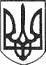 РЕШЕТИЛІВСЬКА МІСЬКА РАДАПОЛТАВСЬКОЇ ОБЛАСТІВИКОНАВЧИЙ КОМІТЕТРІШЕННЯ12 грудня  2019 року                                                                                	№ 198Про взяття на квартирний облік дитини, позбавленоїбатьківського піклуваннягромадянки У.Керуючись  пп. 2 ст. 30 Закону України „Про місцеве самоврядування в Україні”,  ст. ст. 39, 46 Житлового кодексу України,  ст. 33 Закону України „Про забезпечення організаційно-правових умов соціального захисту дітей-сиріт та дітей, позбавлених батьківського піклування”, розглянувши лист  Решетилівської районної державної адміністрації від 28.11.2019 року                № 1-48/288 та подані документи щодо взяття на квартирний облік дитини, позбавленої батьківського піклування громадянки У., виконавчий комітет Решетилівської міської радиВИРІШИВ:	Взяти на квартирний облік  дитину, позбавлену батьківського піклування гр. У., **.**.**** року народження, яка виховується в сім’ї піклувальників З.,З., та проживає за адресою: вул. *****, ** м. Решетилівка Полтавської області та внести до списку громадян, які користуються правом позачергового одержання жилих приміщень.Секретар міської ради                                                          О.А. Дядюнова	 Тищенко  2 13 80